Member: ____________________________________________________________ Math ClubMathematics League CompetitionPractice Problems – Worksheet 11)  If 84 players split themselves into teams, how many more teams can they form by splitting into teams of 4 instead of teams of 6?2)  3)  Three angles of a triangle can measure and _____.4)  To the nearest tenth: 5)  If my bad hair day began 720 minutes before 7:20 pm, then my bad hair day began at what time?6)   _____.7)  Of the whole numbers  how many are greater than the sum of their digits?8)   ?	a.  	b.  	c.  	d.  9)  7 is prime, so May 7th is a prime day.  In all, May has _____ prime days.10)  ?11)  500 nickels = _____ quarters12)  If a square’s side-lengths are integers, its perimeter could be:	a.  33	b.  44	c.  55	d.  6613)  If 3 out of every 150 astronauts walk on the book, then _____% of all astronauts walk on the moon.14)  Of the following, which doesn’t reduce to   ?	a.  	b.  	c.  	d.  15)  16)  A(n) _____ can be made from 2 squares that share a common side.	a.  octagon	b.  hexagon	c.  rectangle	d.  triangle17)  By how much does the sum  exceed the sum ?18)  Uncle Bookworm eats two books a week; Aunt Bookworm eats one book every two months.  In a year, Uncle eats _____ more books than Aunt.19)  What is the largest odd factor of 81?20)  = ?21)  At most how many students can sit in a row of 25 chairs, if seated students must be separated by at least one empty chair?22)  The smallest multiple of 10 that’s greater than  is:	a.  	b.  	c.  	d.  23)  What is the difference between  and its reciprocal is?24)  On my scooter, the real wheel’s diameter is 6 cm more than the front wheel’s.  The real wheel’s circumference is ____ cm more than the front wheel’s.	a.  	b.  	c.  	d.  25)  A regular polygon is always _____.	a.  square	b.  equilateral	c.  scalene	d.  isosceles26)  If I divide my age by 5, the remainder is 3.  Your age is twice mine.  If I divide your age by 5, the remainder will be _____.	a.  1	b.  5	c.  3	d.  427)  In a rectangle with perimeter 30 cm and area 56 cm2, the longer side’s length is _____ cm more than that of the shorter side.28)  If the sum of two whole numbers is 24 more than their difference, then one of the numbers must be _____.	a.  0	b.  6	c.  12	d.  4829)  The first 12 contestants won an average of $80.  The next 20 won an average of $70.  The 32 contestants won an average of _____.30)  = ?31)  At most _____ circles with radius 1 with non-overlapping interiors can fit inside a square with side-length 4.32)   _____.33)  Today is my birthday.  My age today, in months, is 72 times my age 5 years ago, in years.  My age today, in years is _____.	a.  6	b.  7	c.  8	d.  1234)   = ?	a.  3	b.  9	c.  27	d.  8135)  Of 2005 integers whose product is even, at most _____ can be odd.	a.  2005	b.  2004	c.  1	d.  036)  The number _____ equals one-fourth of its own reciprocal.	a.  	b.  	c.  	d.  437)  How many numbers 11, 21, 31, 41, 51, 61, 71, 81, 91 are prime?38)   ?	a.  25	b.  2500	c.  5000	d.  7500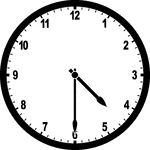 39)  Of the following, which is the first time after 4:30 that the minute and hour hands of the circular clock no longer form an acute angle?	a.  4:36	b.  4:37	c.  4:38	d.  4:3940)   Consecutive letters of the alphabet, starting with A, are given increasing consecutive integer values.  If , then the average of all 26 of the consecutive integers is _____.	a.  491	b.  498	c.  503.5	d.  505.5